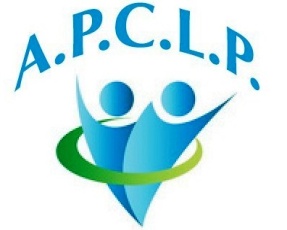 APCLP  13, rue des deux communes                      Année 2 0 2 4 86180 BUXEROLLESBulletin (cocher svp)Adhésion                             RenouvellementNOM : …………………………..     Prénom :……………………….Adresse :………………………………………………………………	Code postal :……….....Ville : ..........................................................	Adresse e-.mail : (important) :………………………………………………………… Tél. fixe :………………………mobile : ……………………………….. Date de naissance :……../……/………Traitements et dates d’intervention : Chirurgie:..……...................................................……………………. Curiethérapie (préciser  iode 125 ou Haut Débit)…………………………..Radiothérapie (nombre de séances) ………………………………...……Hormonothérapie (durée)……………………………………………… Autres , attente de choix (à préciser) ……………………………..………………………………………………………………………………………………………………………………….….   ………………………………………………………………..  Commentaires éventuels sur votre état de santé actuel : ………………………………………………………………………………….. ................................................................................................................ ……………………………………………………………………………………Dans un esprit de solidarité, je suis volontaire pour témoigner par téléphone du vécu de mon traitement et de mon ressenti, afin d’aider ainsi d’autres patients en demande d’informations.  OUI         NON          (  entourer la réponse   )   je suis seulement " adhérent sympathisant "	 OUI          				Date et signature (obligatoire.)Pourquoi être volontaire pour témoigner ?		Afin de permettre à chaque adhérent, volontaire pour témoigner téléphoniquement du vécu de son ou ses traitements, les membres du bureau mettent en relation les volontaires avec les patients demandeurs de renseignements sur les différentes thérapies.Vous avez bénéficié de témoignages, à votre tour de rendre le service. Soyons solidaires. Il est nécessaire que les patients nouvellement traités, adhèrent et soient volontaires pour témoigner, car les techniques et les pratiques évoluent ; alors, les témoignages doivent être actualisés.De plus, la qualité d’adhérent à l’APCLP, vous permet d’être informé de l’évolution des traitements innovants, notamment en cas de récidive.			Le Conseil d'AdministrationCOTISATION / DON                    -------------------------------__________La participation de base annuelle a été fixée à 30  euros minimum par la dernière Assemblée Générale, avec la possibilité de la           réduire à 11 euros en joignant la copie du certificat de non-imposition sur vos revenus .Elle est à régler soit Sur le site internet rubrique Adhésionpar chèque libellé à l’ordre de l’APCLPpar virement selon les références suivantes :                                                                                                                                                                   APCLP - IBAN : FR76 1940 6000 0367 1942 6228 856                                                    ( BIC AGRIFRPP894 )                                                                                  Ne pas omettre d’indiquer votre NOM et PRENOMBulletin et chèque sont à adresser au Trésorier :Claude  DEMARS   12 Allée  de la Pléiade  86000 POITIERS   Il vous sera adressé une carte d'adhérent ou une vignette de l'année et un reçu fiscal qui vous permettra de bénéficier d'une réduction d'impôt de 66% du montant de votre versement.Une cotisation/don plus importante, augmentera en conséquence votre réduction d’impôt.    Merci.